БЫТОВОЙ ГАЗ-ИСТОЧНИК ОПАСНОСТИ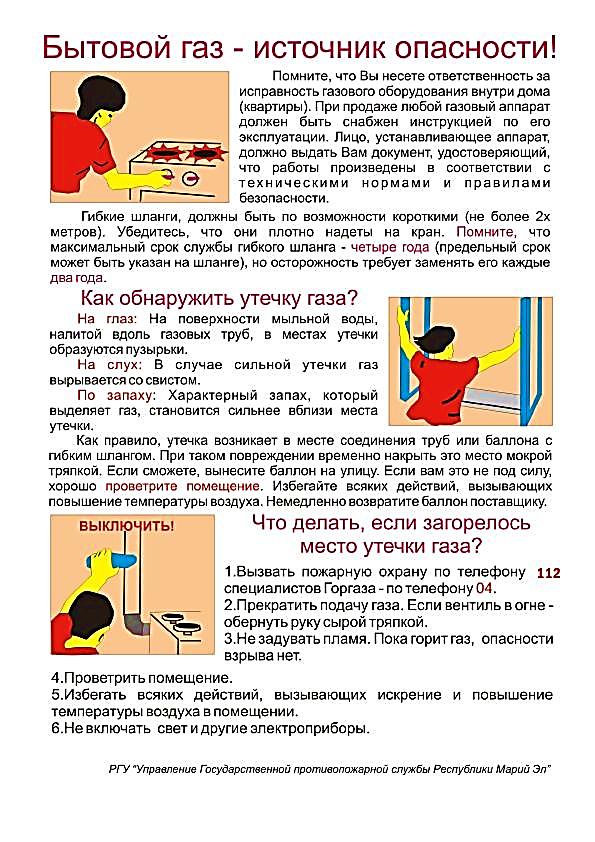 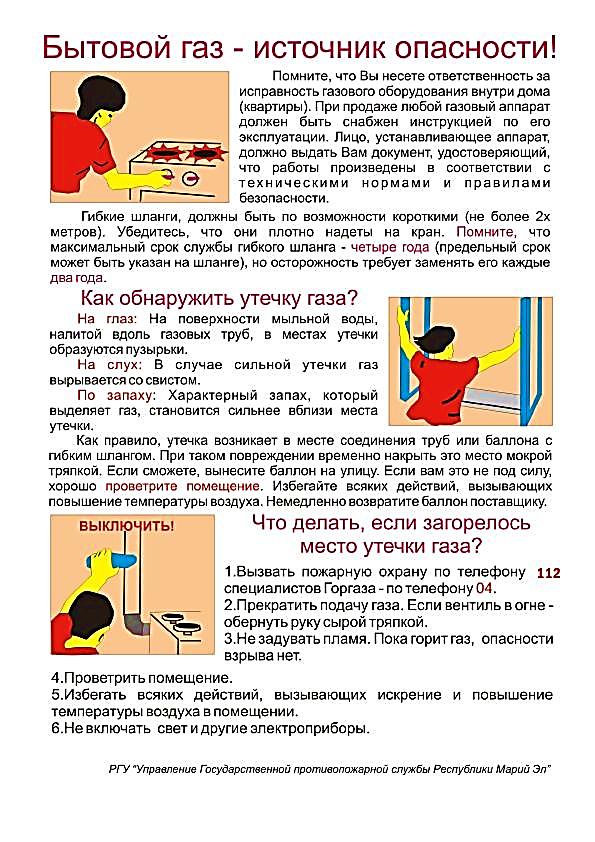 